Team Lane Assignments: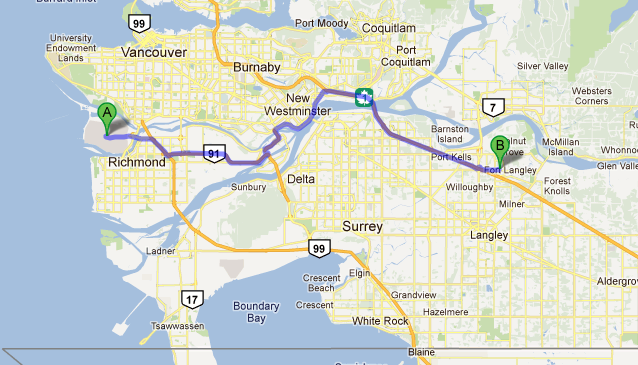 Sanction:Sanctioned by SwimBC: #Sanctioned by SwimBC: #Sanctioned by SwimBC: #Sanctioned by SwimBC: #Sanctioned by SwimBC: #Session Times:Date – Saturday Jan 7, 2012Date – Saturday Jan 7, 2012Date – Sunday Jan 8, 2012Date – Sunday Jan 8, 2012Warm-Up:Start:Projected Finish:2:00pm3:15pm8:00pmWarm-Up:Start:Projected Finish:7:30am8:45am12:00pmLocation:Walnut Grove Community Centre8889 Walnut Grove Drive, Langley BC1-604-882-0408http://bit.ly/YVRtoPool Walnut Grove Community Centre8889 Walnut Grove Drive, Langley BC1-604-882-0408http://bit.ly/YVRtoPool Walnut Grove Community Centre8889 Walnut Grove Drive, Langley BC1-604-882-0408http://bit.ly/YVRtoPool Walnut Grove Community Centre8889 Walnut Grove Drive, Langley BC1-604-882-0408http://bit.ly/YVRtoPool Walnut Grove Community Centre8889 Walnut Grove Drive, Langley BC1-604-882-0408http://bit.ly/YVRtoPool Pool:8 lane 50 meter tank with bulkhead to create 8 lanes 25 meter for the meetColorado timing systemWarm-up/warm-down will be available during the meet. Pool will be available Friday, Jan. 06 from 3:00-7:00pm.
8 lane 50 meter tank with bulkhead to create 8 lanes 25 meter for the meetColorado timing systemWarm-up/warm-down will be available during the meet. Pool will be available Friday, Jan. 06 from 3:00-7:00pm.
8 lane 50 meter tank with bulkhead to create 8 lanes 25 meter for the meetColorado timing systemWarm-up/warm-down will be available during the meet. Pool will be available Friday, Jan. 06 from 3:00-7:00pm.
8 lane 50 meter tank with bulkhead to create 8 lanes 25 meter for the meetColorado timing systemWarm-up/warm-down will be available during the meet. Pool will be available Friday, Jan. 06 from 3:00-7:00pm.
8 lane 50 meter tank with bulkhead to create 8 lanes 25 meter for the meetColorado timing systemWarm-up/warm-down will be available during the meet. Pool will be available Friday, Jan. 06 from 3:00-7:00pm.
Meet Format:Timed finalsTimed finalsTimed finalsTimed finalsTimed finalsSpecial Meet Rules:All Star teams from Pacific Northwest Swimming (PN), Oregon Swimming (OR), Pacific Swimming (PC), Southern California (CA) and Swim BC (BC) will compete with eight girls and eight boys in both the 11-12 and 13-14 age categories.All Star teams from Pacific Northwest Swimming (PN), Oregon Swimming (OR), Pacific Swimming (PC), Southern California (CA) and Swim BC (BC) will compete with eight girls and eight boys in both the 11-12 and 13-14 age categories.All Star teams from Pacific Northwest Swimming (PN), Oregon Swimming (OR), Pacific Swimming (PC), Southern California (CA) and Swim BC (BC) will compete with eight girls and eight boys in both the 11-12 and 13-14 age categories.All Star teams from Pacific Northwest Swimming (PN), Oregon Swimming (OR), Pacific Swimming (PC), Southern California (CA) and Swim BC (BC) will compete with eight girls and eight boys in both the 11-12 and 13-14 age categories.All Star teams from Pacific Northwest Swimming (PN), Oregon Swimming (OR), Pacific Swimming (PC), Southern California (CA) and Swim BC (BC) will compete with eight girls and eight boys in both the 11-12 and 13-14 age categories.ScoringTeam Scoring: 9-7-6-5-4-3-2-1Relay Scoring: 18-14-12-10-8-6-4-2 (One relay from each LSC must score before a second relay from an LSC scores)Team Scoring: 9-7-6-5-4-3-2-1Relay Scoring: 18-14-12-10-8-6-4-2 (One relay from each LSC must score before a second relay from an LSC scores)Team Scoring: 9-7-6-5-4-3-2-1Relay Scoring: 18-14-12-10-8-6-4-2 (One relay from each LSC must score before a second relay from an LSC scores)Team Scoring: 9-7-6-5-4-3-2-1Relay Scoring: 18-14-12-10-8-6-4-2 (One relay from each LSC must score before a second relay from an LSC scores)Team Scoring: 9-7-6-5-4-3-2-1Relay Scoring: 18-14-12-10-8-6-4-2 (One relay from each LSC must score before a second relay from an LSC scores)Meet Rules:All SwimBC and Swimming Canada rules will be in effectAll swimmers must be registered properly with Swimming Canada/SwimBC, Swimming USA or other FINA-affiliated organizationSwimming Canada warm-up procedures will be in effect and will be monitored by safety marshalsCurrent Swimming Canada / FINA swimsuit rules will be in effectEach team is allowed four (4) entries per individual event. Each team is allowed two (2) teams per relay event. Each individual swimmer may compete in up to three (3) individual events plus two (2) relays per day.Entry changes will be allowed until the event is called to the blocks.All SwimBC and Swimming Canada rules will be in effectAll swimmers must be registered properly with Swimming Canada/SwimBC, Swimming USA or other FINA-affiliated organizationSwimming Canada warm-up procedures will be in effect and will be monitored by safety marshalsCurrent Swimming Canada / FINA swimsuit rules will be in effectEach team is allowed four (4) entries per individual event. Each team is allowed two (2) teams per relay event. Each individual swimmer may compete in up to three (3) individual events plus two (2) relays per day.Entry changes will be allowed until the event is called to the blocks.All SwimBC and Swimming Canada rules will be in effectAll swimmers must be registered properly with Swimming Canada/SwimBC, Swimming USA or other FINA-affiliated organizationSwimming Canada warm-up procedures will be in effect and will be monitored by safety marshalsCurrent Swimming Canada / FINA swimsuit rules will be in effectEach team is allowed four (4) entries per individual event. Each team is allowed two (2) teams per relay event. Each individual swimmer may compete in up to three (3) individual events plus two (2) relays per day.Entry changes will be allowed until the event is called to the blocks.All SwimBC and Swimming Canada rules will be in effectAll swimmers must be registered properly with Swimming Canada/SwimBC, Swimming USA or other FINA-affiliated organizationSwimming Canada warm-up procedures will be in effect and will be monitored by safety marshalsCurrent Swimming Canada / FINA swimsuit rules will be in effectEach team is allowed four (4) entries per individual event. Each team is allowed two (2) teams per relay event. Each individual swimmer may compete in up to three (3) individual events plus two (2) relays per day.Entry changes will be allowed until the event is called to the blocks.All SwimBC and Swimming Canada rules will be in effectAll swimmers must be registered properly with Swimming Canada/SwimBC, Swimming USA or other FINA-affiliated organizationSwimming Canada warm-up procedures will be in effect and will be monitored by safety marshalsCurrent Swimming Canada / FINA swimsuit rules will be in effectEach team is allowed four (4) entries per individual event. Each team is allowed two (2) teams per relay event. Each individual swimmer may compete in up to three (3) individual events plus two (2) relays per day.Entry changes will be allowed until the event is called to the blocks.Entries:Submit entries in Hy-tek format with the swimmers’ best 25 meter time.Submit entries in Hy-tek format with the swimmers’ best 25 meter time.Submit entries in Hy-tek format with the swimmers’ best 25 meter time.Submit entries in Hy-tek format with the swimmers’ best 25 meter time.Submit entries in Hy-tek format with the swimmers’ best 25 meter time.Entry Deadline:Entries must be received no later than 12:00noon Monday, January 2, 2012. Send entry files to mikeflegel@swimbc.ca Entries must be received no later than 12:00noon Monday, January 2, 2012. Send entry files to mikeflegel@swimbc.ca Entries must be received no later than 12:00noon Monday, January 2, 2012. Send entry files to mikeflegel@swimbc.ca Entries must be received no later than 12:00noon Monday, January 2, 2012. Send entry files to mikeflegel@swimbc.ca Entries must be received no later than 12:00noon Monday, January 2, 2012. Send entry files to mikeflegel@swimbc.ca HospitalityThere will be a hospitality room off the pool deck for coaches, managers and officials.  Snacks and drinks will be provided on deck for swimmers in the meet.Hotel InformationSandman Hotel -  $94/night + taxes.  60 rooms at Sandman Inn and balance of rooms at Sandman Signature.  Breakfast included. I would probably have teams book here.Contact:  Mary MarshallAddress:  8855 202nd St               Langley, BC               V1M 2N9604 888-72631-800-SANDMANHoliday Inn Express - $107/night + taxes. 41 rooms including breakfast.Contact:  Mange SandhuAddress:  8750 204th St               Langley, BC               V1M 2Y5604 882-2000LANEINDIVIDUAL EVENTSINDIVIDUAL EVENTSINDIVIDUAL EVENTSRELAY EVENTSRELAY EVENTSLANEHeat 1Heat 2Heat 3Heat 1Heat 2Lane 1-ORPC--Lane 2-PNORORORLane 3BCCAPNPNPNLane 4PCBCCACACALane 5PNORPCPCPCLane 6ORPCBCBCBCLane 7-BCCA--Lane 8-CAPN--Event ListSaturday EventsGirls Event NumberEventBoys Event Number13579111315171921232527293111-12 200 Free Relay13-14 200 Free Relay11-12 100 IM13-14 200 IM11-12 100 Freestyle13-14 100 Freestyle15 Minute Break11-12 100 Backstroke13-14 200 Backstroke11-12 100 Breaststroke13-14 200 Breaststroke11-12 400 Freestyle13-14 400 Freestyle15 Minute Break11-12 50 Fly13-14 100 Fly11-12 400 Medley Relay13-14 400 Medley Relay2468101214161820222426283032Sunday EventsGirls Event NumberEventBoys Event Number3335373941434547495153555759616311-12 200 Medley Relay13-14 200 Medley Relay11-12 200 Freestyle13-14 200 Freestyle11-12 50 Breast13-14 100 Breast15 Minute Break11-12 100 Butterfly13-14 200 Butterfly11-12 50 Backstroke13-14 100 Backstroke11-12 200 IM13-14 400 IM15 Minute Break11-12 50 Freestyle13-14 50 Freestyle11-12 400 freestyle Relay13-14 400 Freestyle Relay34363840424446485052545658606264